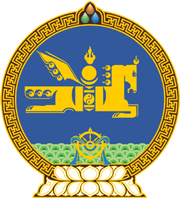 МОНГОЛ УЛСЫН ХУУЛЬ2020 оны 05 сарын 13 өдөр                                                                  Төрийн ордон, Улаанбаатар хотХУУЛЬ ТОГТООМЖИЙН ТУХАЙ ХУУЛЬД  ӨӨРЧЛӨЛТ ОРУУЛАХ ТУХАЙ1 дүгээр зүйл.Хууль тогтоомжийн тухай хуулийн 12 дугаар зүйлийн 12.2.9 дэх заалтыг доор дурдсанаар өөрчлөн найруулсугай:	“12.2.9.Монгол Улсын Ерөнхий сайдыг томилох, чөлөөлөх;”2 дугаар зүйл.Энэ хуулийг Монгол Улсын Засгийн газрын тухай хуульд нэмэлт, өөрчлөлт оруулах тухай хууль хүчин төгөлдөр болсон өдрөөс эхлэн дагаж мөрдөнө.	МОНГОЛ УЛСЫН 	ИХ ХУРЛЫН ДАРГА			       Г.ЗАНДАНШАТАР